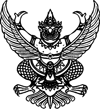 
ประกาศเทศบาลตำบลห้วยยอด
เรื่อง ประกาศผู้ชนะการเสนอราคาซื้อวัสดุยานพาหนะและขนส่งโดยวิธีเฉพาะเจาะจง
-------------------------------------------------------------------- 
ประกาศเทศบาลตำบลห้วยยอด
เรื่อง ประกาศผู้ชนะการเสนอราคาซื้อวัสดุยานพาหนะและขนส่งโดยวิธีเฉพาะเจาะจง
--------------------------------------------------------------------               ตามที่เทศบาลตำบลห้วยยอดได้มีโครงการสั่งซื้อวัสดุยานพาหนะและขนส่งโดยวิธีเฉพาะเจาะจงนั้น            ซื้อกรองเครื่อง จำนวน 1 ลูกผู้ได้รับการคัดเลือก ได้แก่ พีเอส ยางยนต์โดยเสนอราคา เป็นเงินทั้งสิ้น 950.๐๐ บาท (เก้าร้อยห้าสิบบาทถ้วน) รวมภาษีมูลค่าเพิ่มและภาษีอื่น ค่าขนส่ง ค่าจดทะเบียน และค่าใช้จ่ายอื่นๆ ทั้งปวง              ตามที่เทศบาลตำบลห้วยยอดได้มีโครงการสั่งซื้อวัสดุยานพาหนะและขนส่งโดยวิธีเฉพาะเจาะจงนั้น            ซื้อกรองเครื่อง จำนวน 1 ลูกผู้ได้รับการคัดเลือก ได้แก่ พีเอส ยางยนต์โดยเสนอราคา เป็นเงินทั้งสิ้น 950.๐๐ บาท (เก้าร้อยห้าสิบบาทถ้วน) รวมภาษีมูลค่าเพิ่มและภาษีอื่น ค่าขนส่ง ค่าจดทะเบียน และค่าใช้จ่ายอื่นๆ ทั้งปวงประกาศ ณ วันที่  26มกราคม พ.ศ. ๒๕๖1